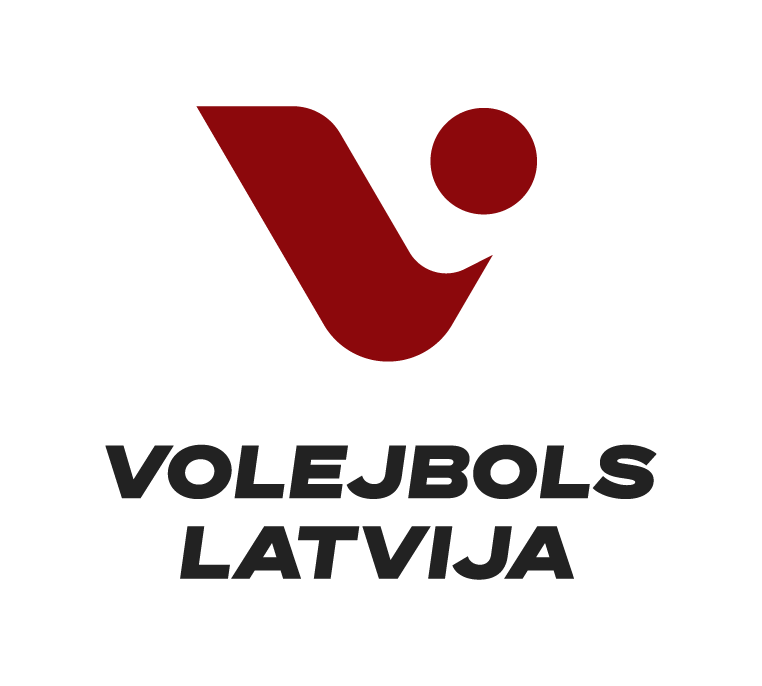 Pludmales volejbola tiesnešu seminārs2024. gada __. ________, SEMINĀRA DALĪBNIEKA ANKETAPieteikšanās dalībai seminārā beidzas 4 dienas pirms semināra.Pavels.Porsnevs@gmail.com Līdz ar anketas nosūtīšanu dalībnieks apstiprina savu dalību seminārā. Par jebkurām izmaiņām dalībai seminārā lūdzam informēt semināra organizatorus pa zemāk norādīto tālruni.Kontakttālrunis uzziņām:	27070954 (Pāvels P.) Vārds, uzvārdsDzimšanas dati (diena/mēnesis/gads)Adrese (korespondences nosūtīšanai)Mob. telefona Nr.E-pasta adreseNodarbošanāsPapildus informācija:Pieredze pludmales volejbola tiesāšanā:- Ir sacensību noteikumu pamatzināšanas- Nav sacensību noteikumu pamatzināšanas- Ir praktiskās tiesāšanas iemaņas- Nav praktiskās tiesāšanas iemaņas _____________________ _____________________ _____________________ _____________________ _____________________ _____________________ _____________________ _____________________Formas tērpa izmēri (XS/ S/ M/ L/ XL/ XXL/..)Augums (cm)Formas tērpa izmēri (XS/ S/ M/ L/ XL/ XXL/..)Polo kreklsFormas tērpa izmēri (XS/ S/ M/ L/ XL/ XXL/..)ŠortiFormas tērpa izmēri (XS/ S/ M/ L/ XL/ XXL/..)BiksesFormas tērpa izmēri (XS/ S/ M/ L/ XL/ XXL/..)Lietus jaka